                        Подготовила:                                                    Музыкальный руководитель                                                                       Мельникова Наталья АлексеевнаПояснительная   записка к методической  разработке  долгосрочного  проекта «Времена года в музыке, живописи и поэзии».Актуальность.Сочетание трёх видов искусства: музыки, живописи и поэзии отражает духовно-эмоциональную сферу чувств в области художественно-эстетического воспитания дошкольников.В подобном сочетании мир искусства, его образность можно наиболее полно и доступно передать дошкольникам, используя современные методики, технологии, ИКТ в условиях  реализации ФГОС ДО:  в стихотворениях, музыкальных произведениях, живописных иллюстрациях русских поэтов, композиторов, художников.Особенно ценно такое сочетание при проведении с детьми тематических досугов и праздников, связанных со временами года. После прослушивания лучших произведений, например, по программе музыкального воспитания дошкольников, а также цикла П.И.Чайковского «Времена года», перед исполнением которых прозвучат стихотворения знаменитых русских поэтов и наглядно будут представлены пейзажные иллюстрации к тому или иному времени года известных русских живописцев – можно побудить дошкольников старшего возраста выразить свои впечатления словесно, в рисунках, поделках т.е. проявить творческую активность.Цель – вызвать у дошкольников познавательный  интерес к данным видам искусства, приобщить детей к основам русской, в т.ч. народной, поэтической, живописной и музыкальной культуре, разбудить творческую инициативу.Задачи:1. Расширять и обогащать представления детей о временах года посредствам музыкально-эстетического воспитания.2. Воспитывать у детей любовь к природе и умение наслаждаться ее красотой.3.Обогащать эмоциональный опыт и образное мышление детей.4.Познакомить детей с известными русскими поэтами-классиками и их произведениями.5.Познакомить детей с яркими образцами музыкальных произведений, отражающих природу, времена года.6.Закрепить у дошкольников знание характерных примет каждого времени года.7.Познакомить детей с биографией  и творчеством (в краткой и доступной форме)  выдающихся русских и зарубежных композиторов.8.Познакомит детей с лучшими русскими художниками-пейзажистами (такими как, например,  Шишкин, Саврасов, Левитан и др.).9.Провести тематические беседы о знаменитых отечественных поэтах-классиках (таких как Пушкин, Лермонтов, Тютчев, Толстой, Некрасов и др.) Ожидаемые результаты:У детей расширяется кругозор знаний о музыкальном искусстве, композиторах, живописи, природе, традициях, обычаях и праздниках русского народа.У детей обогащается, активизируется словарь по лексической теме: «Времена года»; совершенствуется произносительная сторона речи.У детей активно развивается зрительное и слуховое восприятие.У детей формируется художественно-эстетический вкус, восторженное отношение к искусству.Вид проекта – групповой.Тип проекта – творческий.Участники проекта - дети и воспитатели детей подготовительной группы.Возраст детей - 6-7 лет.Форма проведения: познавательные занятия, беседы,  досуги, развлечения, дидактические тематические игры, самостоятельная деятельность детей, работа с родителями.Продолжительность – долгосрочный.Распределение деятельности по этапам проекта «Времена года в музыке, живописи и поэзии».1 этап – констатирующий	Определение главного направления проектной деятельности.	Разработать концепцию:- цель и задачи предстоящей работы;- изучить литературу по проектной деятельности;- провести предварительную работу, разработать дидактические игры, конспекты занятий, презентации и т.д.	Подобрать материал, распределить обязанности каждого из участников проекта.Для успешной творческой деятельности создают такую обстановку, в которой детям было бы хорошо и комфортно, в которой хотелось бы творить.	Входят в проблему, систематизируют информацию по проблеме через организационную и нерегламентированную деятельность.2 этап – формирующий.	В процессе реализации проектной деятельности, пользоваться методами и приемами, разработанными на первом этапе деятельности.	Разработать   перспективный план мероприятий для взрослых с детьми. Апробировать развитие творческих способностей детей.Сделать фото разнообразных форм работы.	Проводить совместную работу по ознакомлению детей с сезонными изменениями в природе.Изготавливают дидактический материал, проводят выставки продуктивной деятельности, планируют деятельность детей.	Слушают музыку, разучивают новые песни, игры, стихи.Принимают участие в сочинении попевок, загадок.3 этап – контрольный.	Проанализировать результаты проекта, разработать методические рекомендации по знакомству с временами года.Проведение диагностики (наблюдение за психо-эмоциональным состоянием, опрос детей, рассматривание и анализ рисунков детей, выполненных в ходе реализации проекта).	Написание сценария праздника «Времена года в произведениях великих композиторов и художников», проведение праздника. Подведение итогов по результатам проекта.	Дети участвуют в празднике, представляют зрителям продукты своей деятельности: рисунки, альбомы и т.д.Работа музыкального руководителя.1.Познакомить детей с творчеством великого композитора П. И. Чайковского.2.Познакомить детей с музыкальными произведениями из цикла «Времена года».3. Учить определять, какие средства музыкальной выразительности композитор использует в музыке.4.Познакомить с праздниками, обычаями и традициями Русского народа, которые существовали в разное время года.5. Обогатить слуховой и зрительный опыт детей.6. Воспитывать эмоциональную отзывчивость на музыкальные произведения, уметь говорить о своих чувствах.7. Составить сценарий праздника «Времена года в произведениях великих композиторов и художников», подобрать музыкальный и литературный  репертуар.Работа воспитателя по изодеятельности.1.Познакомить с творчеством великих художников.2.Познакомить с пейзажными картинами на тему «Времена года».3.Учить понимать содержание, настроение картины, выделять главное.4.Учить передавать своё отношение к изображенному.5.Учить определять выразительные средства (цвет композиции), с помощью которых художник создаёт настроение.Ожидаемый результат.В результате творческо-познавательной деятельности, у детей появится устойчивый интерес к восприятию произведений поэтического, художественного и музыкального жанров, стремление расширить свой кругозор по данной теме, желание выявить и вникнуть в существующие в природе связи и отношения.В процессе знакомства с музыкой, живописью и литературными произведениями, у детей пополнится словарный запас, они станут более грамотно изъясняться, с большим удовольствием участвовать в коллективном разговоре; появится желание самостоятельно заняться творчеством,  выражать  свои чувства,  позитивное отношение к миру. Все это способствует развитию эстетического сознания детей, формированию их мировоззрения.Одной из важных составляющих данного проекта является художественно-эстетическое воспитание: привитие детям хорошего эстетического вкуса, желания слушать, созерцать, узнавать, эмоционально реагировать, понимать, творчески развиваться; дети знакомятся с художественными произведениями данной тематики различных видов искусства – музыки, живописи, поэзии. Они научатся получать эстетическое удовольствие от общения с прекрасным, станут более восприимчивы, чувствительны, эмоциональны. Смогут более умело передавать свои ощущения: мимикой, жестом в своих рассказах, рисунках, в музыкально-ритмических движениях. Привитие детям хорошего эстетического вкуса, желания слушать, созерцать, узнавать, эмоционально реагировать, понимать, творчески развиваться.Примечания:	1.На протяжении работы  над проектом предполагается использование папок  с накопительным материалом: «Русские и зарубежные композиторы-классики и их творчество», «Сказка в музыке и  в творчестве дошкольников».2.Проведение выставок рисунков и поделок  детей в совместном творчестве с родителями в конце каждого сезона года: «Осень», «Зима», «Весна», «Лето».3.Консультации для родителей дошкольников в художественно - эстетической области познания по тематике Проекта (в форме бесед с использованием ИКТ).4.Помимо представленных авторов в поэтическом, художественном и музыкальном жанрах искусства в данном проекте рекомендуется использовать в работе с детьми  примеры творчества и  других знаменитых русских поэтов, художников и композиторов (о ком было сказано выше в задачах эстетического воспитания дошкольников).      Проект «Времена года в музыке, живописи и поэзии».Введение.	 В данной работе мной будет сделан краткий анализ отображения природы в творчестве выдающихся российских деятелей искусств: П.И.Чайковского, И.И. Левитана, И.А. Бунина	Все мастера, выбранные в качестве темы данной работы, были представителями разных поколений, и расцвет их творчества приходился на два известнейших века русской культуры, однако они были представителями одной школы – реализма, которая развивалась и в музыке и в живописи и в поэзии. 
Все они обращались к теме «Времена года», да и вообще к теме «Природы»,  достаточно широко распространенной в мире искусства.В данной работе я надеюсь найти и представить тот образ русской природы, который запечатлели эти художники разных поколений, используя средства разных видов искусства – музыки, живописи и поэзии. 
Глава 1.Времена года в музыке П.И. Чайковского, живописи И.И. Левитана, поэзии И.А. Бунина.1.1. ОСЕНЬ	В пьесе «Осенняя песня» («Октябрь») П.И.Чайковского из цикла «Времена года» слышится  не только сожаление об увядающей природе, но и осенняя песня в жизни человека. Певучесть мелодии пьесы напоминает протяжную русскую народную песню. Интонации мелодии похожи на вздохи, отражающие душевную боль и безысходную печаль. Вот эту тишину осени,  задумчивость природы  передал  Пётр Ильич Чайковский в своей «Осенней песне».  	Да, осень это немного грустное, но и прекрасное время года. Его красотой всегда восхищались поэты,  музыканты,   художники.  Чтобы нарисовать картину:  у художника есть краски,  у поэтов - слова, у композитора - только звуки.  Но  ими  можно  прекрасно рисовать, так же, как это делает Пётр Ильич Чайковский. 
Как же сильно созвучно по своему настроению с музыкой Чайковского стихотворение И.А. Бунина «Листопад».  Возможно, ли  поэзией передать мучительную жалость расставания природы с ее великолепием перед приходом долгой суровой зимы? Вот его фрагмент: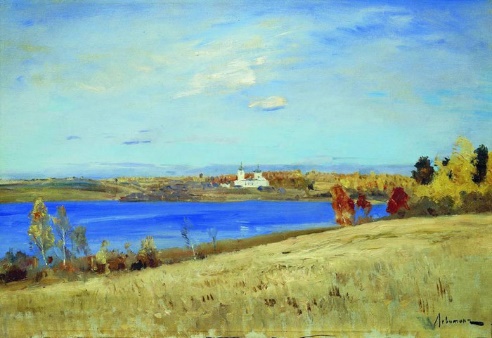 «Листопад».
Лес, точно терем расписной, 
Лиловый, золотой, багряный,
Веселой, пестрою стеной
Стоит над светлою поляной. 
Березы желтою резьбой
Блестят в лазури голубой,
Как вышки, елочки темнеют,
А между кленами синеют
То там, то здесь в листве сквозной
Просветы в небо, что оконца. 
Лес пахнет дубом и сосной,
За лето высох он от солнца..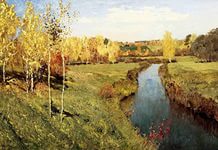 Очень точно зрительно передает красоту осеннего леса И.И. Левитан своим полотном «Золотая осень» или  картиной «Осень».                            А как невообразимо сочетаются картина И.И. Левитана «Осень. Охотник» со стихотворением  И.А. Бунина   «Не видно птиц».                   * * *
Не видно птиц. Покорно чахнет Лес, опустевший и больной. 
Грибы сошли, но крепко пахнет 
В оврагах сыростью грибной. 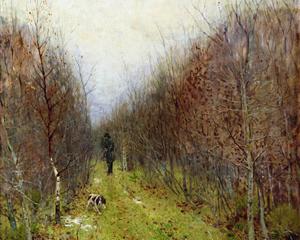 Глушь стала ниже и светлее,
В кустах свалялася трава,
И, под дождем осенним тлея,
Чернеет тёмная листва. А в поле ветер. День холодный
Угрюм и свеж — и целый день
Скитаюсь я в степи свободной,
Вдали от сел и деревень. И, убаюкан шагом конным, 
С отрадной грустью внемлю я,
Как ветер звоном однотонным,
Гудит-поет в стволы ружья. 1889 г.
Словно один и тот же сюжет изображали «певцы» природы, рожденные с разницей в десять лет. 
        В работах трех этих мастеров, не только можно услышать трепетную тишину осеннего леса, увидеть щедрую осеннюю позолоту на всём, чего коснулось лёгкое и прозрачное дыхание осени, но и почувствовать светлую грусть и умиротворение.1.2. ЗИМА	Вслед за неповторимой русской осенью наступает непредсказуемая, вьюжная зима, которую представил в музыкальной пьесе «У камелька» («Январь» - из цикла «Времена года») П.И. Чайковский.	Сменяющие друг друга музыкальные образы этой мелодии отражают переменчивость русской зимы: от ясного морозного дня до буйствующей метели. Нежные, мягкие звуки, противопоставленные тревожным, резким и энергичным, помогают представить ощущения человека, сидящего в кругу близких и дорогих людей у камелька и слушающего, как за окном воет и беснуется пурга.
Подобным настроением проникнуто и стихотворение И.А. Бунина «Сумерки». «Сумерки».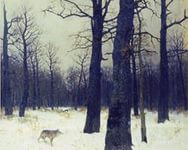 Всё - словно в полусне. Над серою водою
Сползает с гор туман, холодный и густой,
Под ним гудит прибой, зловеще расстилаясь,
А темных голых скал прибрежная стена, 
В дымящийся туман погружена,
Лениво курится, во мгле небес теряясь.
Суров и дик ее могучий вид!
Под шум и гул морской она в дыму стоит,
Как неугасший жертвенник титанов,
И ночь, спускаясь с гор, вступает точно в храм,
Где мрачный хор поет в седых клубах туманов
Торжественный хорал неведомым богам. 
1900 	Удивительно перекликаются интонации стихотворения, музыкальной пьесы и картин И.И. Левитана «Зимой в лесу. Волк»» и «Лес зимой».
А в своем стихотворении «Родина» И.А. Бунин словно описывает картину И.И. Левитана «Зимой в лесу. Волк».«Родина»Под небом мертвенно-свинцовым Угрюмо меркнет зимний день, И нет конца лесам сосновым, И далеко до деревень.Один туман молочно-синий, Как чья-то кроткая печаль, Над этой снежною пустыней Смягчает сумрачную даль.	Вместе с поэтом, композитором и художником невольно ощущаешь таинственность и прелесть долгих зимних вечеров, слышишь мелодии зимней метели и потрескивание дров в печи, почувствуешь холод и зимний сон природы в скромном пейзаже.1.3. ВЕСНА	После продолжительной, почти полугодовой, русской зимы незаметно подкрадывается весна. Музыкальная пьеса П.И.Чайковского «Подснежник» («Апрель» -  из цикла «Времена года») наполнена светлым лирическим чувством. Композитор передаёт волнующе радостное, трепетное настроение, устремлённое навстречу солнцу, надеждам, счастью, упоение расцветающей природой. Приход весны всегда вызывал в композиторе необычайное воодушевление и подъём духа, о чём свидетельствуют его воспоминания: «...Какое волшебство наша весна своею внезапностью, своей роскошной силой! Как я люблю, когда по улицам потекут потоки тающего снега и в воздухе почувствуется что-то живительное и бодрящее! С какою любовью приветствуешь зелёную травку! Как радуешься прилёту грачей и за ними жаворонков и других заморских лётных гостей!»Созвучно такому восприятию весны стихотворение И.А. Бунина «Бушует полая вода...». * * *
Бушует полая вода,
Шумит и глухо и протяжно.
Грачей пролетные стада
Кричат и весело и важно.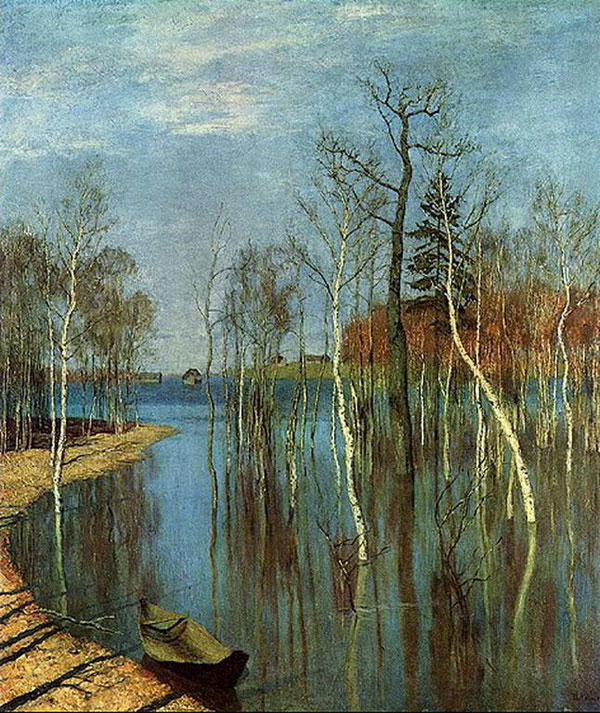 Дымятся черные бугры,
И утром в воздухе нагретом
Густые белые пары 
Напоены теплом и светом.А в полдень лужи под окном
Так разливаются и блещут,
Что ярким солнечным пятном
По залу «зайчики» трепещут.Меж круглых рыхлых облаков
Невинно небо голубеет,И солнце ласковое греет 
В затишье гумен и дворов.Весна, весна! И все ей радо.Как в забытьи каком стоишь,
И слышишь свежий запах сада,
И теплый запах талых крыш.Кругом вода журчит, сверкает,
Крик петухов звучит порой,
А ветер, мягкий и сырой,
Глаза тихонько закрывает.1892 год.	Насколько перекликаются настроения стихотворения, музыкальной пьесы и картины И.И. Левитана «Весна. Большая вода»! Радость пробуждения природы, пронизывающая произведения великих мастеров, вызывает непередаваемый душевный отклик, ощущение сопричастности этой вечной красоте земли.1.4. ЛЕТО	Но вот и долгожданное лето. Его скромное очарование отразилось в музыкальной пьесе П.И.Чайковского «Баркаролла» («Июнь» - из цикла «Времена года»). Насколько лирична, светла и трогательна эта мелодия лета, которая звучит мягко, блаженно и безмятежно. Поэтичность созданного музыкального образа очень близка образному строю приведенного стихотворения И.А. Бунина  «Ночные цикады».«Ночные цикады».                                                   Прибрежный хрящ и голые обрывы
Степных равнин луной озарены. 
Хрустальный звон сливает с небом нивы.
Цветы, колосья, травы им полны,
Он ни на миг не молкнет, но не будит
Бесстрастной предрассветной тишины.Ночь стелет тень и влажный берег студит,                  
Ночь тянет вдаль свой невод золотой —
И скоро блеск померкнет и убудет.
Но степь поет. Как колос налитой,
Полна душа. Земля зовет: спешите
Любить, творить, пьянить себя мечтой!
От бледных звезд, раскинутых в зените,               
И до земли, где стынет лунный сон,                                 
Текут хрустально трепетные нити. Из сонма жизней соткан этот звон.   Удивительно передают безмятежность, покой, апофеоз расцвета и силы природы в самое время её расцвета, её триумфа – «лета природы» картины И.И. Левитана: «Над вечным покоем»,  «Луг на опушке леса»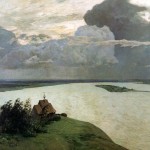 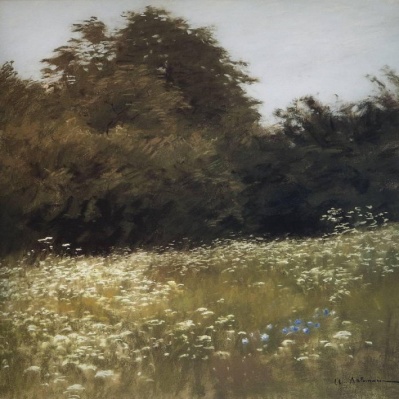 Картину И.И. Левитана «Сумерки. Стога»  возможно изложить поэзией И.А. Бунина, выразившейся в стихотворении «Месяц задумчивый…»Месяц задумчивый, полночь глубокая...Хутор в степи одинок...Дремлет в молчанье равнина широкая,Тепел ночной ветерок.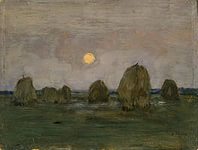 Желтые ржи, далеко озаренные,Морем безбрежным стоят...Ветер повеет - они, полусонные,Колосом спелым шуршат.Ветер повеет - и в тучку скрываетсяПолного месяца круг;Медленно в мягкую тень погружаетсяБлижнее поле и луг.Зыблется пепельный сумрак над нивами,А над далекой межойСвет из-за тучек бежит переливами -Яркою, желтой волной.И сновиденьем, волшебною сказкоюКажется ночь,- и смущен
Ночи июльской тревожною ласкою
Сладкий предутренний сон...      1886Заключение.	Природа – это одно из естественных проявлений нерукотворного прекрасного, поэтому ее эстетизм всегда привлекал художников, за многими из которых в течение творческой жизни так и закрепилось звание «пейзажиста», ибо как можно прекратить восхищаться или черпать вдохновение в том, что устроено как живой организм и функционирует настолько совершенно! 
В русской природе нет вечных, неменяющихся в разные времена года крупных объектов вроде гор, вечнозеленых деревьев. Все в русской природе непостоянно по окраске и состоянию. Разнообразнейший по оттенкам и степени насыщенности цветом осенний лес.
             В России континентальный климат, и он создает особенно суровую зиму и особенно жаркое лето, длинную, переливающуюся всеми оттенками красок весну, в которой каждая неделя приносит с собой что-то новое, затяжную осень, в которой есть и ее самое начало с необыкновенной прозрачностью воздуха, воспетое И.А. Буниным, и особой тишиной, свойственной только августу, и поздняя осень, которую так любил А.С. Пушкин.	Русская поэзия, как и живопись, тоже откликается на все это многообразие.
Следует отметить, что соединение трёх великих имён не случайно. Пётр Ильич Чайковский, Исаак Ильич Левитан, Иван Алексеевич Бунин – художники разных поколений. Но их объединяет характерное для второй половины XIX века обращение художественного сознания к идеальным началам бытия, которое критики назвали «великим походом» «в поисках истинной красоты переживаний и состояний, единящих человека с природой». Именно «созерцание природы в пейзажах и явлениях, искание внутреннего смысла... в дереве, цветке» помогают увидеть в жизни «светлую поэзию». Такой взгляд на природу, умение в музыкальных, живописных и словесных картинах выразить всё многообразие мира, всё богатство переживаний в сочетании с правдивостью изображения, простотой и доступностью объединяет П.И.Чайковского, И.И. Левитана и И.А. Бунина. 	К тому же известно, что И.И. Левитан очень любил музыку и часто работал под звуки произведений Петра Ильича. Полотна художника часто сопоставляют с музыкой великого русского композитора, находя в них тихую, плавную песенность, тяготение к «лирическому раскрытию длящегося как песня состояния природы в русских вёснах и осенях». В свою очередь, М. Волошин писал, что стихотворения И.А. Бунина очень близки «тонкому и золотистому, чисто левитановскому письму». 	Познакомившись с прекрасными стихами И.А. Бунина, послушав чарующую музыку П.И.Чайковского, задумавшись над пейзажами И.И. Левитана осознаёшь, как необъяснимо гармонично сочетается в мире обыденное и прекрасное, как в предельной простоте звука, цвета и слова можно отразить непостижимое величие природы. 	Но не каждый умеет воспринимать красоту мира. Вслед за И.А. Буниным надо услышать напряжённый зов земли, наполнить свою жизнь счастьем и радостью бытия. Поспешим «любить, творить, пьянить себя мечтой»!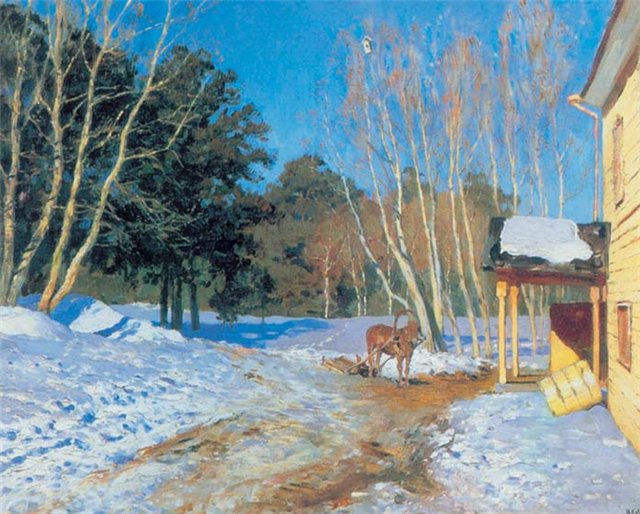 Список используемой литературы.Н.А.Ветлугина. « Музыкальное воспитание в детском саду». Просвещение, 1981г.Методика музыкального воспитания в детском саду. Под редакцией Н.А.Ветлугиной, Просвещение 1976г.О.П.Радынова. «Музыкальное воспитание дошкольников». Просвещение 1994г. Журналы «Музыкальный руководитель». Т.С. Комарова  «Детское художественное творчество».А.А.Грибовская «Ознакомление дошкольников с графикой и живописью».Н.А.Курочкина «Знакомим с пейзажной живописью».